《個人事業主の皆様へ》給与支払報告書提出時のお願い個人事業主の方が給与支払報告書を提出する際、事業主の本人確認が法律により義務付けられています。　◆市役所の窓口に事業主ご本人が提出する場合　　　　　本人確認書類（※）を提示してください。　◆市役所の窓口に事業主以外の方（代理人）が提出する場合① 事業主本人の番号確認書類（写しでも可）② 来庁された方の身元確認書類③ 代理権の確認できる書類（委任状など）　を提示してください。◆郵送で提出する場合　　　　　本人確認書類（※）の写しを同封してください。　　　　　　　　　　　　　　　　　　　　　　　　　　　　　本巣市役所　総務部　税務課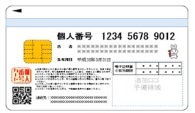 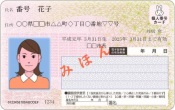 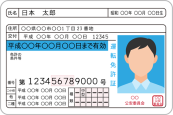 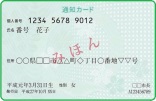 